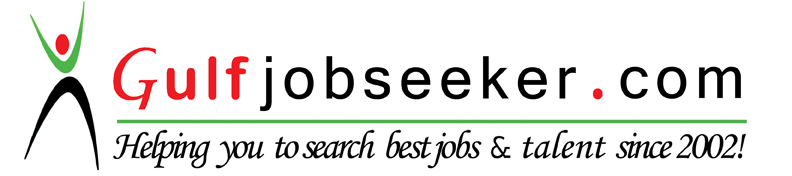 Contact HR Consultant for CV No: 341529E-mail: response@gulfjobseekers.comWebsite: http://www.gulfjobseeker.com/employer/cvdatabasepaid.php 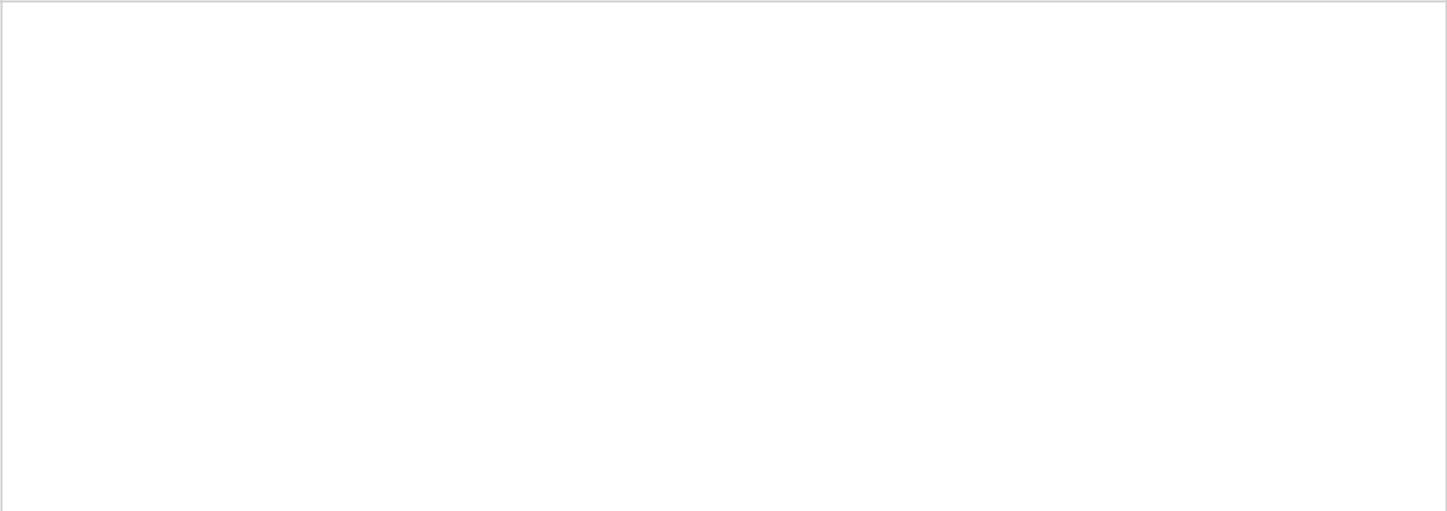 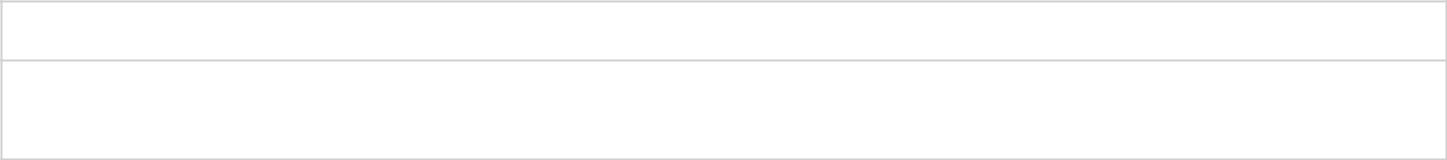 ObjectiveTo work in a challenging environment where I can utilize my IT knowledge and skills as well as accelerate my career within the organization as a Software Developer.12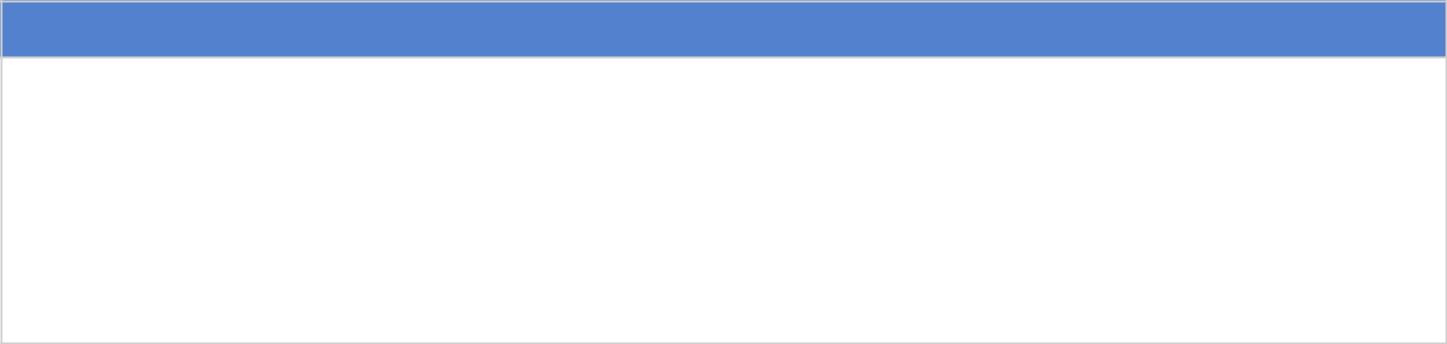 Semester ProjectsTelephone Directory Management System (C++)Bank Management System (C++ with OOP Concepts)ACM Problem: Infix To Postfix (Data Structure)University Transport Management System (Java and Object Oriented Design and Analysis )Human Resource Management System ( j2ee using Hibernate framework)Automatic Invigilation Duty Roaster For examination​(Final Year Project)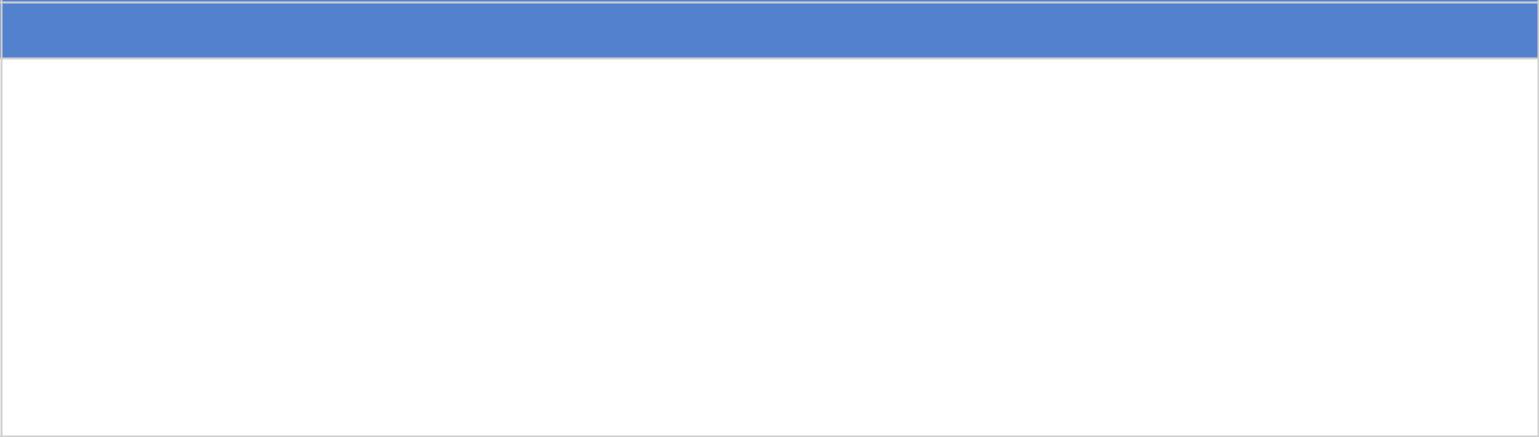 Final Year ProjectTitle:​​Automatic Invigilation Duty Roster For examinationSupervised By:​​Adeel K. SiddiquiDescription:This software is related to the examination system of an Iqra university of Islamabad campus. This software, Automatic Invigilation Duty Roster for Examination, assign the invigilator's duties automatic from the accessible database. At the submission of this report, Automatic Invigilation Duty Roaster For examination will be working orderly. One of the module is an admin and all the updating is done by the admin.ReferencesReferences available upon request3Field ofBoard /CountrLevelProgramField ofUniversity /CountrYear of PassingLevelProgramStudyUniversity /yYear of PassingStudyInstituteyInstituteprojectManagemThe MIIMDiplomamanagementManagemThe MIIMPakistan2014-16DiplomamanagemententislamabadPakistan2014-16professionalentislamabadprofessionalNetworkinICEPT IqraDiplomaCCNANetworkinUniversity,Pakistan2015-16DiplomaCCNAgUniversity,Pakistan2015-16gIslamabadIslamabadBS(CS) Hon’sBS(CS) Hon’sBS(CS) Hon’sSoftwareSoftwareBachelor’sComputerComputerSoftwareSoftwareIqra University,Iqra University,Bachelor’sComputerComputerEngineeriEngineeriIqra University,Iqra University,PakistanPakistanPakistan2012-162012-162012-16DegreeScienceScienceEngineeriEngineeriIslamabadIslamabadPakistanPakistanPakistan2012-162012-162012-16DegreeScienceSciencengngIslamabadIslamabadngngHigherSecondaryScienceScienceGujrat collegeGujrat collegeSchoolIntermediateIntermediateScienceScienceGujrat collegeGujrat college“““201120112011SchoolIntermediateIntermediate(ICS)(ICS)of commerceof commerce“““201120112011Certificate(ICS)(ICS)of commerceof commerceCertificateSchoolZamindara highZamindara highCertificateMatricMatricScienceScienceZamindara highZamindara high“““200820082008CertificateMatricMatricScienceScienceschoolschool“““200820082008DiplomiaschoolschoolDiplomiaWork ExperienceWork ExperienceWork ExperienceJob TitleSectorEmployerEmployerEmployerEmployerJob PeriodJob PeriodJob PeriodJob PeriodMore InfoMore InfoDeveloperSoftwarHybrid logics,IslamabadHybrid logics,IslamabadHybrid logics,IslamabadHybrid logics,IslamabadHybrid logics,Islamabad03 Month03 Month03 Month●Assist in maintaining a theAssist in maintaining a the(Internee)e housepakistanpakistanpakistanpakistandatabase.●   Assist in the development●   Assist in the development●   Assist in the developmentof window forms.of window forms.●Administer windowsAdminister windowssystem.●   Research new and better●   Research new and better●   Research new and bettermethods of integrating amethods of integrating adatabase.Mobilink CallPrivateIBEX|GLOBALIBEX|GLOBALIBEX|GLOBALIBEX|GLOBAL01 Month01 Month01 Month●Human resourceHuman resourcecenterA TRG CompanyA TRG CompanyA TRG CompanyA TRG Companymanagement.management.●Public relations.Public relations.●Customers dealing.Customers dealing.●Recording minutes ofRecording minutes ofmeetings.SkillsSkillSkillLastYears ofSkillsLevelLevelUsedExperienceLevelLevelUsedExperience➔ ​Assist in maintaining a the database➔ ​Assist in maintaining a the database➔ ​Assist in maintaining a the database➔ ​Assist in maintaining a the database➔ ​Assist in maintaining a the database➔ ​Assist in maintaining a the database➔ ​Assist in maintaining a the database➔ ​Assist in the development of window forms➔ ​Assist in the development of window forms➔ ​Assist in the development of window forms➔ ​Assist in the development of window forms➔ ​Assist in the development of window forms➔ ​Assist in the development of window forms➔ ​Assist in the development of window forms➔ ​Assist in the development of window forms➔ ​Assist in the development of window formsCurrently➔ Administer windows system➔ Administer windows system➔ Administer windows system➔ Administer windows system➔ Administer windows systemExpertExpertCurrentlyOne year➔  Research new and better methods of integrating a database➔  Research new and better methods of integrating a database➔  Research new and better methods of integrating a database➔  Research new and better methods of integrating a database➔  Research new and better methods of integrating a database➔  Research new and better methods of integrating a database➔  Research new and better methods of integrating a database➔  Research new and better methods of integrating a database➔  Research new and better methods of integrating a database➔  Research new and better methods of integrating a database➔  Research new and better methods of integrating a databaseUsed➔  Skilled computer efficiency in internet communications, MS Word, MS➔  Skilled computer efficiency in internet communications, MS Word, MS➔  Skilled computer efficiency in internet communications, MS Word, MS➔  Skilled computer efficiency in internet communications, MS Word, MS➔  Skilled computer efficiency in internet communications, MS Word, MS➔  Skilled computer efficiency in internet communications, MS Word, MS➔  Skilled computer efficiency in internet communications, MS Word, MS➔  Skilled computer efficiency in internet communications, MS Word, MS➔  Skilled computer efficiency in internet communications, MS Word, MS➔  Skilled computer efficiency in internet communications, MS Word, MS➔  Skilled computer efficiency in internet communications, MS Word, MS➔  Skilled computer efficiency in internet communications, MS Word, MSExcel, MS Power Point, Adobe Photo ShopExcel, MS Power Point, Adobe Photo ShopExcel, MS Power Point, Adobe Photo ShopExcel, MS Power Point, Adobe Photo ShopExcel, MS Power Point, Adobe Photo ShopExcel, MS Power Point, Adobe Photo ShopExcel, MS Power Point, Adobe Photo ShopExcel, MS Power Point, Adobe Photo ShopExcel, MS Power Point, Adobe Photo ShopLanguagesLanguageProficiencyProficiencyProficiencyEnglishFluent –Satisfactory skillsFluent –Satisfactory skillsFluent –Satisfactory skillsFluent –Satisfactory skillsFluent –Satisfactory skillsUrduFluent –Satisfactory skillsFluent –Satisfactory skillsFluent –Satisfactory skillsFluent –Satisfactory skillsFluent –Satisfactory skillsPunjabiFluent –Satisfactory skillsFluent –Satisfactory skillsFluent –Satisfactory skillsFluent –Satisfactory skillsFluent –Satisfactory skills